Priestman Milk Program October 2nd, 2017  –  June 1st, 2018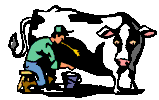 We will begin our milk program on October 2nd, 2017.  Our Priestman Moo Crew is anxious to get started on their deliveries!  As in the past, you may choose to order milk monthly or pay for an entire year.  Please see the chart below to calculate the cost for each option.Cheques must be made payable to Priestman Street School.  Cheques will be accepted for the entire year or can be post-dated if you are paying for future month orders.  Cash is also accepted but the exact amount must be submitted.  Please make sure that the envelopes containing the order and money are clearly labeled.  The order must indicate your child’s name, first and last, as well as the class your child is in.  If you have children in different classes you still need to submit an order form to each homeroom teacher.  The total cost of all orders may be sent with one child, however you must indicate on your other children’s order form, with whom the money was sent.  Make sure you indicate whether you want chocolate or white milk.  White will be selected if it is not indicated on the envelope.  Milk is not available on Wednesday.  We cannot reimburse you for an order missed due to your child’s absence or for unexpected school cancellations.  The prices listed below do not include days when the school is not open.As has been the past practice, any revenue generated from milk sales goes to offset the cost of transportation for class field trips throughout the year.Total if paying for the Year:  $56.50Orders must be in by:Milk DaysALL Milk @ .50¢September  22nd16 days (October)$8.00October  23rd14 days (November)$7.00November  23rd13 days(December)$6.50December  15th14 days(January)$7.00January  24th14 days(February)$7.00February  22nd13 days(March)$6.50March  23th14 days(April)$7.00April  23rd15 days(May)$7.50